Муниципальное бюджетное общеобразовательное учреждение	«Степановская средняя общеобразовательная школа»	Верхнекетского района Томской области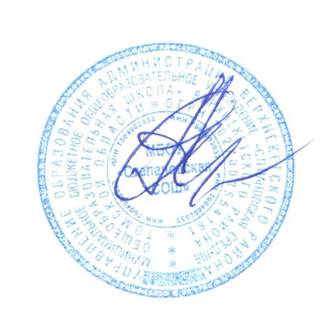 УТВЕРЖДАЮдиректорМБОУ «Степановская СОШ»_______    А. А. Андреев	 Приказ № 121/1 от 30.08. 2018 г.  ПРОГРАММАВНЕУРОЧНОЙ ДЕЯТЕЛЬНОСТИВ РАМКАХ ФГОС«Занимательный английский» для 4 класса(срок реализации программы - 1 год)Количество часов 34Учитель английского языка Арышева Е.К.п. Степановка 2018г.Пояснительная запискаПрограмма разработана на основе «Внеурочная деятельность школьников». Методический конструктор: пособие для учителя / Д. В. Григорьев, П. В. Степанов. М.: Просвещение, 2013 (стандарты второго поколения). В основе стандартов второго поколения лежит системно – деятельностный подход, который предполагает: воспитание и развитие качеств личности, отвечающих требованиям информационного общества, инновационной экономики, задачам построения российского гражданского общества на основе принципов толерантности, диалога культур и уважения его многонационального, поликультурного состава.Таким образом, актуальность изучения английского языка определяется потребностями современного мира. Иностранный язык сегодня становится жизнеобеспечением общества. Роль иностранного языка возрастает в связи с развитием экономических связей. Изучение иностранного языка и иноязычная грамотность наших граждан способствует формированию достойного образа россиянина за рубежом, позволяющий разрушить барьер недоверия, дает возможность нести и распространять свою культуру и осваивать другую. Поэтому иностранный язык стал обязательным компонентом обучения не только в вузах, средней, старшей школе, но и в начальной школе. Являясь существенным элементом культуры народа – иностранный язык способствует формированию у школьников целостной картины мира. Владение иностранным языком повышает уровень гуманитарного образования школьников, способствует формированию личности и ее социальной адаптации к условиям постоянно меняющегося поликультурного, полиязычного мира.Программа ориентирована на личность ребёнка: расширяет лингвистический кругозор детей, ребёнок получает сведения о другой стране и её жителях, учится наблюдать и сравнивать речевые явления родного и иностранного языка, помогает ему понять, что одна и та же мысль в разных языках выражается разными способами.Основной и главной формой программы является игровая деятельность. Игра помогает максимально использовать благоприятные возможности данного возраста для овладения иностранным языком. В игре формируется речевое поведение детей, а также развивается память и мышление детей, воспитывается культура общения.Игры и различные коммуникативные ситуации помогают формировать личностные качества детей: интересы, волю, ценностные ориентации, эмоциональную и мотивационную сферы.Предлагаемая программа направлена на закрепление базы знаний, полученных в начальной школе и для дальнейшего изучения иностранного языка в средней школе. Данный курс рассчитан на 1 год (34 учебных часов по 45 минут).Изучение школьниками английского языка соответствует таким основным направлениям его деятельности, как формирование и развитие коммуникативных навыков, помогает реализации принципа развивающего обучения, что способствует разностороннему развитию личности ребенка.Главной целью данного курса является развитие языковых навыков, необходимых для успешного овладения английским языком в средней школе. Это позволяет достичь высоких показателей общеобразовательного развития учащихся, углубить и закрепить уже имеющиеся знания и получить дополнительные.Одна из важных задач курса заключается в максимальном вовлечении учащихся на занятии. Большинство заданий представлено в игровой форме. Многие упражнения предполагают опору на собственный жизненный опыт учащихся.Задачи:1. Познавательный аспект: познакомить детей c культурой стран изучаемого языка (музыка, история, театр, литература, традиции, праздники и т.д.);способствовать более раннему приобщению младших школьников к новому для них языковому миру и осознанию ими иностранного языка как инструмента познания мира и средства общения;познакомить с менталитетом других народов в сравнении с родной культурой;формировать некоторые универсальные лингвистические понятия, наблюдаемые в родном и иностранном языках;способствовать удовлетворению личных познавательных интересов. 2.Развивающий аспект:развивать мотивацию к дальнейшему овладению английским языком и культурой;развивать учебные умения и формировать у учащихся рациональные приемы овладения иностранным языком;приобщить детей к новому социальному опыту за счет расширения спектра проигрываемых социальных ролей в игровых ситуациях;формировать у детей готовность к общению на иностранном языке;развивать технику речи, артикуляцию, интонации;развивать двигательные способности детей через драматизацию;познакомить с основами актерского мастерства и научить держаться на сцене. 3.Воспитательный аспект:способствовать воспитанию толерантности и уважения к другой культуре; приобщать к общечеловеческим ценностям;способствовать воспитанию личностных качеств (умение работать в сотрудничестве с другими, коммуникабельность, уважение к себе и другим, личная и взаимная ответственность);обеспечить связь школы с семьей через вовлечение родителей в процесс подготовки постановок.прививать навыки самостоятельной работы по дальнейшему овладению иностранным языком и культурой.Планируемые результатыФГОС второго поколения предъявляют особые требования к результатам освоения основных общеобразовательных программ. Данные результаты структурируются в соответствие с основными задачами общего образования, учитывающими индивидуальные, общественные и государственные потребности. Типологически образовательные результаты представлены следующим образом:предметные;метапредметные;личностные.В концепции ФГОС второго поколения под предметными результатами понимается «усвоение обучаемым конкретных элементов социального опыта, изучаемого в рамках отдельного учебного предмета, — знаний, умений и навыков, опыта решения проблем, опыта творческой деятельности». Метапредметные результаты понимаются как «освоенные обучающимся на базе одного, нескольких или всех учебных предметов способы деятельности, применимые как в рамках образовательного процесса, так и при решении проблем в реальных жизненных ситуациях». Личностные результаты должны отразиться в сформированности системы ценностных отношений обучающихся к себе, другим участникам образовательного процесса, самому образовательному процессу и его результатам в образовательном процессе.Федеральные государственные образовательные стандарты второго поколения значительное внимание уделяют метапредметным и личностным образовательным результатам. Внеурочная деятельность ориентирована на работу с интересами учащихся, развитием их личностных компетенций. Приведённые в Базисном учебном плане направления внеурочной деятельности охватывают широкий спектр общеобразовательных программ, формирующих мировоззрение и содействующих социализации.Программа организации внеурочной деятельности школьников по направлению «иностранные языки» предназначена для работы с детьми 4 классов и является механизмом интеграции, обеспечения полноты и цельности содержания программ по предметам, расширяя и обогащая его. Данная деятельность не предусматривает участие в ней всех учащихся класса.Данная программа способствует формированию следующих универсальных учебных действий:регулятивные:самостоятельно ставить цели, планировать пути их достижения, умение выбирать наиболее эффективные способы решения учебных и познавательных задач;соотносить свои действия с планируемыми результатами, осуществлять контроль своей деятельности в процессе достижения результата, корректировать свои действия в соответствии с изменяющейся ситуацией;оценивать правильность выполнения учебной задачи, собственные возможности её решения;владеть основами самоконтроля, самооценки, принятия решений и осуществления осознанного выбора в учебной и познавательной деятельности.познавательные:использовать знаково - символические средства представления информации для решения учебных и практических задач;пользоваться логическими действиями сравнения, анализа, синтеза, обобщения, классификации по различным признакам, установления аналогий и причинно - следственных связей;строить логическое рассуждение, умозаключение (индуктивное, дедуктивное и по аналогии) и делать выводы;работать с прослушанным / прочитанным текстом: определять тему, прогнозировать содержание текста по заголовку / по ключевым словам, устанавливать логическую последовательность основных фактов;осуществлять информационный поиск, в том числе с помощью компьютерных средств;выделять, обобщать и фиксировать нужную информацию;осознанно строить свое высказывание в соответствии с поставленной коммуникативной задачей, а также в соответствии с грамматическими и синтаксическими нормами языка;решать проблемы творческого и поискового характера;самостоятельно работать, рационально организовывая свой труд в классе и дома;контролировать и оценивать результаты своей деятельности;коммуникативные:готовность и способность осуществлять межкультурное общение на АЯ;выражать с достаточной полнотой и точностью свои мысли в соответствии с задачами и условиями межкультурной коммуникации;вступать в диалог, а также участвовать в коллективном обсуждении проблем, владеть монологической и диалогической формами речи в соответствии с грамматическими и синтаксическими нормами АЯ;адекватно использовать речевые средства для дискуссии и аргументации своей позиции;спрашивать, интересоваться чужим мнением и высказывать свое;уметь обсуждать разные точки зрения и способствовать выработке общей (групповой) позиции;уметь аргументировать свою точку зрения, спорить и отстаивать свою позицию невраждебным для оппонентов образом;уметь с помощью вопросов добывать недостающую информацию (познавательная инициативность);уметь устанавливать рабочие отношения, эффективно сотрудничать и способствовать продуктивной кооперации;проявлять уважительное отношение к партнерам, внимание к личности другого;уметь адекватно реагировать на нужды других, оказывать помощь и эмоциональную поддержку партнерам в процессе достижения общей цели совместной деятельности.В результате реализации данной программы учащиеся должны:Знать / понимать:особенности основных типов предложений и их интонации в соответствии с целью высказывания;имена наиболее известных персонажей детских литературных произведений (в том числе стран изучаемого языка);наизусть рифмованные произведения детского фольклора (доступные по содержанию и форме);названия предметов, действий и явлений, связанных со сферами и ситуациями общения, характерными для детей данного возраста.Уметь (владеть способами познавательной деятельности):наблюдать, анализировать, приводить примеры языковых явлений;применять основные нормы речевого поведения в процессе диалогического общения;составлять элементарное монологическое высказывание по образцу, аналогии;читать и выполнять различные задания к текстам;понимать на слух короткие тексты;понимать на слух речь учителя, одноклассников;задавать вопросы, опираясь на смысл прочитанного текста;расспрашивать собеседника, задавая простые вопросы (кто, что, где, когда), и отвечать на вопросы собеседника, участвовать в элементарном этикетном диалоге;инсценировать изученные сказки;сочинять оригинальный текст на основе плана;соотносить поступки героев сказок с принятыми моральными нормами и уметь выделить нравственный аспект поведения героев;участвовать в коллективном обсуждении проблем, интегрироваться в группу сверстников и строить продуктивное взаимодействие и сотрудничество со сверстниками и взрослыми.Качества личности, которые могут быть развиты у обучающихся в результате занятий:толерантность, дружелюбное отношение к представителям других стран;познавательная, творческая, общественная активность;самостоятельность (в т. ч. в принятии решений);умение работать в сотрудничестве с другими, отвечать за свои решения;коммуникабельность;уважение к себе и другим;личная и взаимная ответственность;готовность действия в нестандартных ситуациях.Содержание программы внеурочной деятельностиПредметное содержание речи, предлагаемое в программе полностью включает темы, предусмотренные федеральным компонентом государственного стандарта по иностранным языкам. Ряд тем рассматривается более подробно.1. Все о себе.2. Описание внешности.3. Мой друг.4. Моя семья.5. Моя квартира, комната.6. Мой день.7. Здоровье.8. Традиции и обычаи Великобритании.9. Английские праздники.10. Великобритания.Тематическое планированиеМониторинговая карта определения личностных и метапредметных результатов освоения курсаМетодические рекомендации по проведению диагностикиДиагностика проводится на начало и конец учебного года. Основной метод – метод наблюдения. При проверке уровня подготовки детей используются варианты игр и заданий уже известных детям. Очень важно, чтобы воспитанники не понимали, что педагог проверяет их знания, умения, навыки, наблюдает за мотивацией и поведением на занятии.В ходе диагностики осуществляется проверка:- мотивации детей;- коммуникативных возможностей;- навыков говорения, аудирования, знания лексики, песен и стихов.Каждый параметр оценивается по системе: «низкий уровень», «средний уровень», «высокий уровень».Критерии оценки основных параметров диагностической картыИнтерес ребёнка к занятиям В – ребёнок с удовольствием посещает занятия, активен, позитивно настроен.С – ребёнок проявляет среднюю активность на занятии.Н - ребёнок посещает занятия без интереса.Уровень коммуникативной культуры ребёнкаВ – ребёнок легко идет на контакт с педагогом и сверстниками, ребенок открыт, спокоен.С – ребёнок идет на контакт с педагогом, но не со всеми сверстниками общается свободно. Н – ребенок сложно идет на контакт с ребятами, большую часть времени на занятии молчит, проявляет низкую активность.УУДУмение работать с информациейВ – знает значение изученных слов, свободно пользуется изученной лексикой при работе с новой темой, допускает не значительные ошибки при чтении изученных слов и фраз; знание и способность воспроизведения изученных песен, стихов, рифмовок без помощи педагога;С – помнит значение большинства слов, но знания являются не устойчивыми и при работе с новым языковым материалом допускает ошибки в использовании слов, допускает ошибки при чтении изученных слов; знание и способность воспроизведения изученных песен, стихов, рифмовок при помощи педагога;Н – запоминает лишь небольшое количество изучаемой лексики, часто путается при её использовании, читает с помощью педагога; незнание и сбивчивость при воспроизведении изученных песен, стихов, рифмовок даже при условии помощи педагога.Умение выражать свои мыслиВ – свободно владеет фразами и речевыми оборотами в пределах программы, в диалогической речи легко задает вопрос и отвечает на него, всегда понимает, о чем он говорит на иностранном языке, владеет навыками быстрого ответа, может выразить свою мысль, понимает речь педагога в пределах программы;С – не всегда свободно использует речевые обороты, понимает, как нужно выразить свою мысль после подсказки педагога, в диалогах при быстрых вопросах-ответах допускает ошибки, всегда понимает, о чем говорит;Н – слабое владение разговорными фразами, выражение мысли на английском языке вызывает затруднение, часто ошибается в диалогической речи;В – знание и способность воспроизведения изученных песен, стихов, рифмовок без помощи педагога;С – знание и способность воспроизведения изученных песен, стихов, рифмовок при помощи педагога;Н – незнание и сбивчивость при воспроизведении изученных песен, стихов, рифмовок даже при условии помощи педагога.Умение общаться со сверстникамиВ – легко вступает в контакт, общается со всеми членами группы, быстро ориентируется в заданной игровой ситуации;С – вступает в контакт, требуются дополнительные инструкции педагога;Н – с трудом вступает в контакт, общается по инструкциям  педагога.Диагностическая картаМетодическое обеспечение программы внеурочной деятельности «Занимательный английский»1. Стандарт начального общего образования по иностранному языку.2. Авторская рабочая программа к УМК «Английский язык» В. П. Кузовлев.3. Пособия по страноведению Великобритании.4. Учебно - иллюстративный материал: слайды, презентации по темам, видеоматериалы  по темам.5. Фотографии с изображением ландшафта, городов, отдельных достопримечательностей стран изучаемого языка.6. Карта стран изучаемого языка.7. Грамматические таблицы к основным разделам грамматического материала, содержащегося в стандартах для каждого ступени обучения (времена английского глагола, таблица неправильных глаголов).Ресурсы интернетаhttp://countrystudying.narod.ru/index/0-4Список литературы1. Английский язык. Грамматический справочник с упражнениями. 4 класс: учеб. пособие для общеобразоват. организаций / В. П. Кузовлев, С. А. Пастухова, О. В. Стрельникова. – М.: Просвещение, 2017.2. Разговорные шаблоны английского языка 2-4 классы, Селиванова М. С., 2017.3. Пучкова Ю. Я. Игры на уроках английского языка. Методическое пособие для учителя. – Москва: Астрель, 2003.4. Внеурочная деятельность школьников. Методический конструктор: пособие для учителя / Д. В. Григорьев, П. В. Степанов. М.: Просвещение, 2013. Ресурсы интернета1.https://multiurok.ru/files/rabochaia-proghramma-4-klass-zanimatiel-nyi-anghliiskii-fgos.html2.https://infourok.ru/programma-vneurochnoy-deyatelnosti-po-angliyskomu-yaziku-zanimatelniy-angliyskiy-yazik-klass-1570754.htmlСОГЛАСОВАНО                                              ПРИНЯТОЗаместитель директора по УР                        Решением педагогического советаСилаева И.В. /________/                                 МБОУ «Степановская СОШ»«30» августа 2018 года                                    протокол № 1 от «30»     августа    2018 г. № п/пТема занятияТема занятияКоличество часовДата по плануВсё о себе (10ч)Всё о себе (10ч)Всё о себе (10ч)Всё о себе (10ч)Всё о себе (10ч)1О себеО себе17.092Мои увлеченияМои увлечения114.093Описание внешностиОписание внешности121.094Характер человекаХарактер человека128.095Мой другМой друг15.106Письмо другуПисьмо другу112.107Моя семьяМоя семья119.108Составление семейного древаСоставление семейного древа126.109Моя комнатаМоя комната19.1110Мой домМой дом116.11Здоровый образ жизни (4ч)Здоровый образ жизни (4ч)Здоровый образ жизни (4ч)Здоровый образ жизни (4ч)Здоровый образ жизни (4ч)11Мой распорядок дняМой распорядок дня123.1112Мой выходной деньМой выходной день130.1113Создание творческого проекта: «В здоровом теле – здоровый дух»Создание творческого проекта: «В здоровом теле – здоровый дух»17.1214Защита творческого проекта: «В здоровом теле – здоровый дух»Защита творческого проекта: «В здоровом теле – здоровый дух»114.12Традиции и обычаи Великобритании (11ч)Традиции и обычаи Великобритании (11ч)Традиции и обычаи Великобритании (11ч)Традиции и обычаи Великобритании (11ч)Традиции и обычаи Великобритании (11ч)15Рождество в ВеликобританииРождество в Великобритании121.1216Новый год в ВеликобританииНовый год в Великобритании128.1217Разучивание стихотворенийРазучивание стихотворений111.0118, 19В мире сказок «Белоснежка и семь гномов»В мире сказок «Белоснежка и семь гномов»218.01/25.0120День Святого ВалентинаДень Святого Валентина11.0221Разучивание стихотворенийРазучивание стихотворений18.0222Католическая ПасхаКатолическая Пасха115.0223День рождения КоролевыДень рождения Королевы122.0224Майский праздникМайский праздник11.0325Традиции английского чаепитияТрадиции английского чаепития18.03Страна изучаемого языка. Всё о Великобритании (9ч)Страна изучаемого языка. Всё о Великобритании (9ч)Страна изучаемого языка. Всё о Великобритании (9ч)Страна изучаемого языка. Всё о Великобритании (9ч)Страна изучаемого языка. Всё о Великобритании (9ч)26АнглияАнглия115.0327УэльсУэльс15.0428ШотландияШотландия112.0429Северная ИрландияСеверная Ирландия119.0430Школы ВеликобританииШколы Великобритании126.0431Просмотр фильма «Экскурсия по Лондону»Просмотр фильма «Экскурсия по Лондону»103.0532Страноведческая викторинаСтрановедческая викторина110.0533Создание творческих проектов по теме: «Великобритания»Создание творческих проектов по теме: «Великобритания»117.0534Защита творческих проектов по теме: «Великобритания»Защита творческих проектов по теме: «Великобритания»124.05ФИ ребёнкаУУДУУДУУДУУДУУДУУДУУДУУДИнтерес ребёнка к занятиям Интерес ребёнка к занятиям Уровень коммуникативной культуры ребёнкаУровень коммуникативной культуры ребёнкаДиагностические средства, инструментарийФИ ребёнкаНачало годаНачало годаНачало годаНачало годаКонец годаКонец годаКонец годаКонец годаНачало годаКонец годаНачало годаКонец годаФИ ребёнкаУмение выражать свои мыслиОбщение со сверстникамиРабота с информациейРабота с информациейУмение работать с текстомОбщение со сверстникамиОбщение со сверстникамиРабота с информациейНачало годаКонец годаНачало годаКонец года1.2.3.4.5.6.7.8.9.10.11.12.№Критерии ПоказателиДиагностические средства, инструментарий1.Работа с информациейВысокийСреднийНизкийучастие в итоговом мероприятии: конкурс знатоков английских слов, знаков транскрипции, конкурс рисунков, выполненных на занятиях по данной теме, игровые конкурсы, викторины, ребусы, кроссворды. 2.Общение со сверстникамиВысокийСреднийНизкийСпособ определения результативности – участие в мероприятиях (выступление в какой-либо роли, стихотворения, песни, участие в конкурсах, играх), разработка собственной игры.3.Умение выражать свои мысли, чувства, обмена опытом, сотрудничествоВысокийСреднийНизкийСпособ определения результативности -  активность при подготовке мероприятий, выполнении проектов, в выборе и  проведении игр.